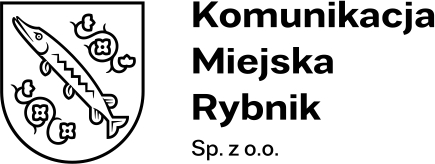 Załącznik nr 1 – Formularz oferty.Nr postępowania: KMR/PU/03/2023………………………., dnia …….……………. r.Formularz oferty Dane Wykonawcy:………………………………………………………………………………………………………………………………………………………….(podpisać kwalifikowanym podpisem elektronicznym lub podpisem zaufanym lub elektronicznym podpisem osobistym)Lp.Numer pozycji 
w OPZProducent oferowane urządzeniaModel oferowanego urządzeniaLiczba w [szt]Cena jednostkowa netto w [zł/szt]Cena łączna netto w [zł](kol. 5 x 6)Cena łączna brutto w [zł](kol 5 x 6 + podatek VAT)123456781162253334435576612777889996101071111.161211.231311.391411.461511.561611.61171261813319Razem ( 1 + 2 + … + 18 ):Razem ( 1 + 2 + … + 18 ):Razem ( 1 + 2 + … + 18 ):Razem ( 1 + 2 + … + 18 ):Razem ( 1 + 2 + … + 18 ):